         Week of January 2nd – January 6th   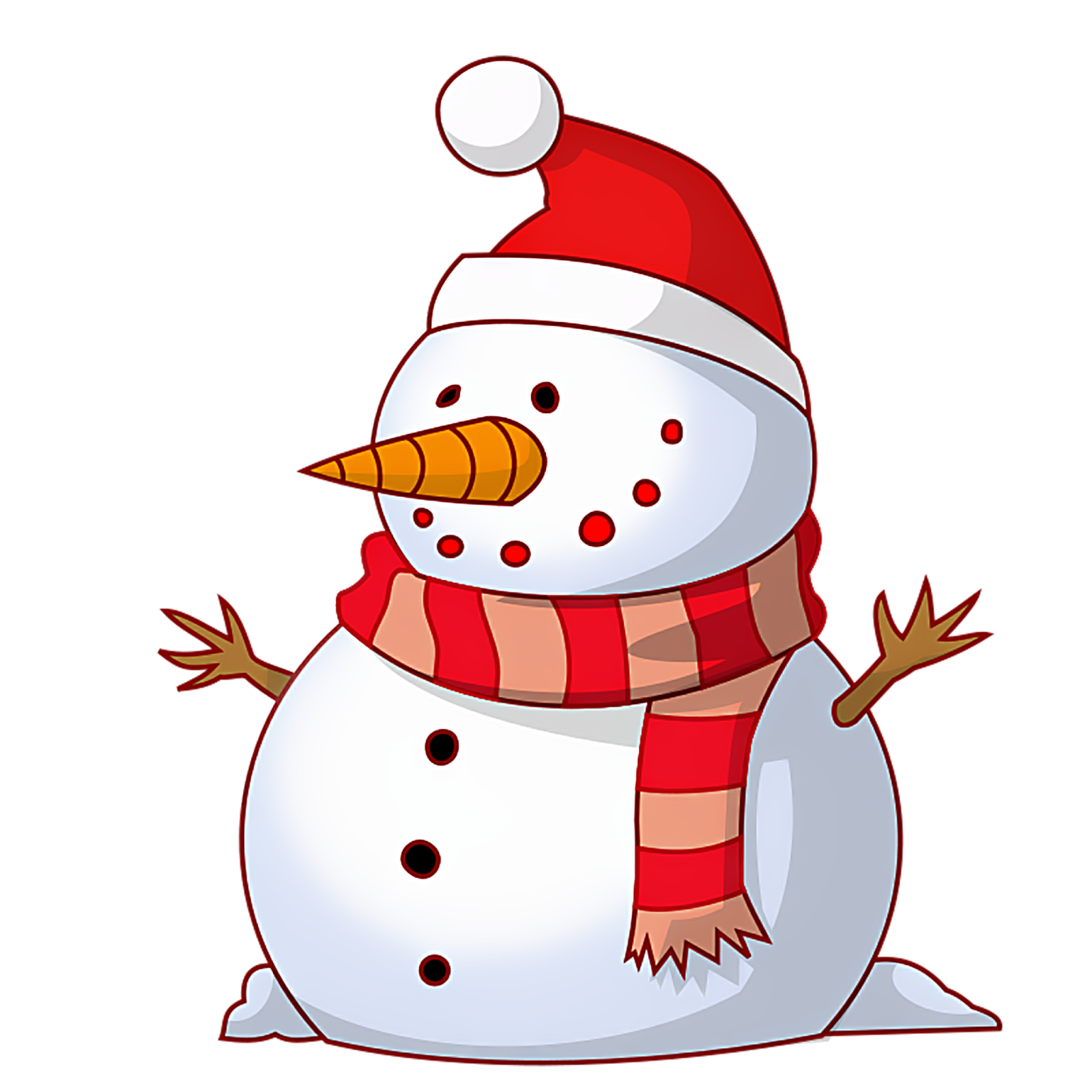 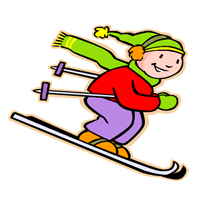 HOMEWORK SCHEDULETHIS WEEK AT SCHOOL…READING: We begin our 3rd reading unit this week, continuing to work in non-fiction texts.  We will be revisiting non-fiction reading strategies that we learned about before the break. Please help remind your child that you need to sign his/her reading slip every night.MATH: This week we begin Module 4: Addition and Subtraction Within 200 with Word Problems to 100.  We will be reviewing 1 more/1 less, 10 more/10 less with double-digit numbers, adding and subtracting multiples of 10 and some 1s within one hundred. SPECIAL EVENTS: Next week we will have a visit from Jesse, our artist from pARTners, who will be working with us to observe characteristics in snowflakes.  On Thursday, January 26th, we will be going to the National Wildlife Museum to learn about migration, adaptation, and hibernation in the animals local to Jackson Hole.  January 27th is a teacher in-service day.  There will be no class for students, but JES will be hosting a CREST in-school activity day for students who signed up.  Semana del 2 enero - 6 eneroHORARIO DE TAREASESTA SEMANA EN LA ESCUELA ...LECTURA: Iniciamos nuestra tercera unidad de lectura esta semana, continuando trabajando en textos de no ficción. Estaremos revisando las estrategias de lectura de no ficción que aprendimos antes del descanso. Por favor, ayude a recordarle a su hijo que necesita firmar su hoja de lectura todas las noches.MATEMÁTICAS: Esta semana comenzamos el módulo 4: Adición y sustracción dentro de 200 con problemas de Word a 100. Vamos a revisar 1 más / 1 menos, 10 más / 10 menos con números de dos dígitos, sumando y restando múltiplos de 10 y algunos 1s dentro de uno cien.EVENTOS ESPECIALES: La próxima semana tendremos una visita de Jesse, nuestro artista de pARTners, que trabajará con nosotros para observar las características de los copos de nieve. El jueves 26 de enero, iremos al Museo Nacional de Vida Silvestre para aprender sobre migración, adaptación e hibernación en los animales locales de Jackson Hole. El 27 de enero es un día de servicio de maestros. No habrá clase para los estudiantes, pero JES será el anfitrión de un CREST día de actividad en la escuela para los estudiantes que se inscribieron.Monday 1/2Tuesday 1/3Wednesday 1/4Thursday 1/5Friday 1/6No SchoolNo SchoolHomework:20 minutes of readingDon’t forget to have an adult sign your reading calendar every night. Homework:20 minutes of reading. Don’t forget to have an adult sign your reading calendar every night.NO HOMEWORK!  HAVE FUN!lunes 1/2martes 1/3miércoles 1/4jueves 1/5viernes 1/6Deberes:20 minutos de lecturaNo te olvides de tener mamá o papá firmar el boleto de lectura cada noche.Deberes:20 minutos de lecturaNo te olvides de tener un adulto firmar el boleto de lectura cada noche.Deberes:20 minutos de lectura.No te olvides de tener un adulto firmar el boleto de lectura cada noche.Deberes:20 minutos de lectura.No se olvide de traer su hoja de lectura y mañana carpeta de tareas!NO HAY TAREA! ¡DIVERTIRSE!